                FORUTs barneaksjon:             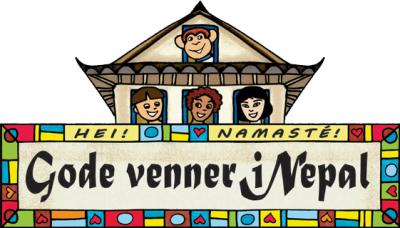  Denne høsten har vi meldt oss på FORUT`s barneaksjon som heter ”Gode venner i Nepal”. Barneaksjonen er et pedagogisk opplegg for barnehager og barneskoler, der barn i Norge lærer om barn i andre land. Hvert år deltar nesten hundre tusen barn i FORUT`s barneaksjon.. Det handler om vennskap og solidaritet, og barneaksjonene skaper engasjement og entusiasme i barnehager og skoler. Målet er å skape nysgjerrighet, toleranse og forståelse gjennom å følge livet til barn som materielt sett har mye mindre enn norske barn, men som likevel har mye til felles. I år er barneaksjonen for tredje året i Nepal. Her besøker vi to gutter, Nishal og Biswas, som bor sammen med familiene sine på to små gårder i grenda Makkaitar. I tillegg besøker vi et barnehjem hvor det bor rundt 50 jenter til enhver tid. Der møter vi ei jente som heter Puspa.  Gjennom lek, læring og refleksjon får barna et spennende og viktig møte med en større del av verden. Barna får lære om ulikhet og fattigdom, men også likhet og muligheten vi har for å gjøre verden bedre gjennom samarbeidFra FORUT får vi bl.a cd, film, bakgrunnsstoff, bilder, aktiviteter, og praktiske tips til gjennomføring. I år er det Gaute Ormåsen som har vært med å lage musikken til barneaksjonen.  Øystein (fra ”Øysteins tegneblyant”) har også vært med å lage noe av materialet.I løpet av høsten skal vi ha en innsamlingsaksjon til inntekt for FORUT`s solidaritetsarbeid.  Det kommer mer informasjon om dette etter hvert. 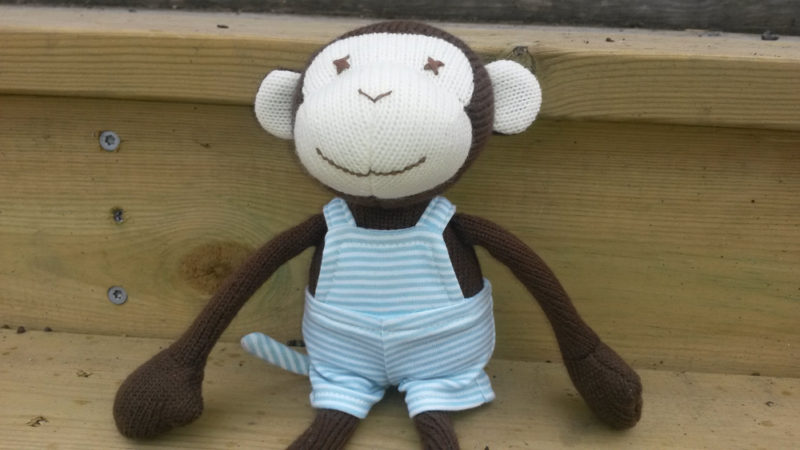 